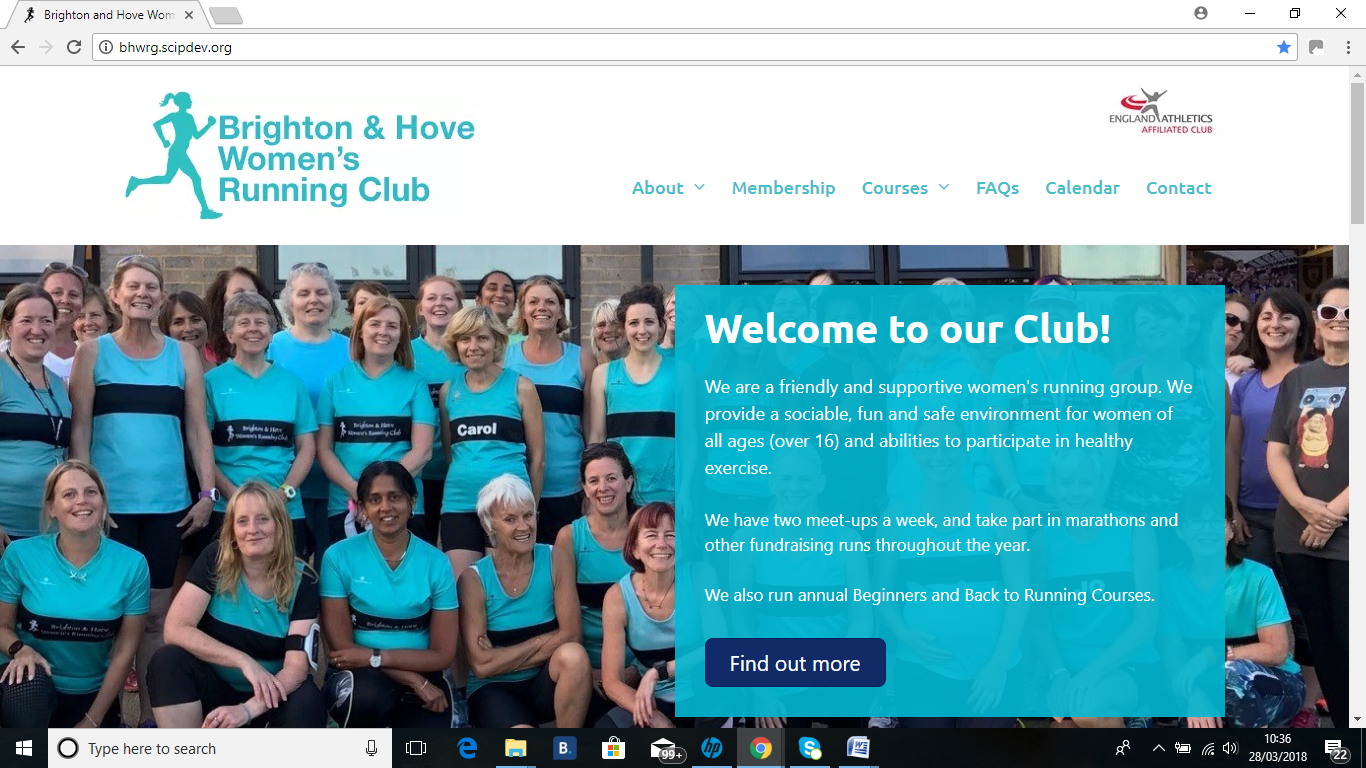 BHWRC MEMBERSHIP APPLICATION FORM 2019-20PLEASE TYPE YOUR DETAILS CLEARLYBy submitting this formal application for membership I confirm that I do not have any medical condition that will prevent me from running safely with the club. If I have any injuries or other conditions which the club might need to be aware of I will notify the Run Leader before taking part in any club activity.EMERGENCY CONTACTPlease name one person who can be reached in case of an emergency:Are you a qualified First Aider? YES/NODo you belong to any other running clubs? YES/NO If YES please give details:Please read the following paragraphs carefully and sign below.When you become a member or renew your membership of Brighton & Hove Women’s Running Club (BHWRC) you will automatically be registered as a member or England Athletics (EA). We will provide EA with your personal data which they will use to enable access for you to an online portal called myAthletics. EA will contact you to invite you to sign into and update your record on the myAthletics portal (which, amongst other things, allows you to set and amend your privacy settings). In becoming a member of EA, EA will collect certain information about you which will include your name, date of birth, gender, URN number, email address, postal address, telephone number, name(s) of the EA affiliated clubs you are a member of and details of any coaching or officiating licences you might hold (Athletics data). If you have questions about the continuing privacy of your personal data when it is shared with EA, please contact dataprotection@englandathletics.orgI understand that BHWRC will keep my data for a maximum period of one subscription year e.g. from April to April (or from the date membership starts). I may resign my membership from the club at any time at which point my data will be deleted.I acknowledge that I agree with the aims and objectives of BHWRC and that full membership will require payment of an annual subscriptionI have read and agree to abide by the Codes of Conduct for the Club as set out in the Club’s Welcome Pack (available from the Membership page on our website).I confirm that I understand that participation in the group's activities is entirely at my own risk and that I should consult my doctor if suffering from any condition, which might make running dangerous.I understand that photos taken at club runs, social events and races may be used on the club website and/or promotional material. I understand that it is my responsibility to let the photographer know if I do not wish to have my photo taken.
I understand that my data may be shared with BHWRC Coaches, LiRFs, Committee members or other club officials, in order to administer membership renewals, training sessions, training courses, social events and other club activities.
I consent to BHWRC contacting me via the following methods:Email  Yes / NoMobile (call / text) Yes / NoWhen taking part in Club runs or other activities please ensure that you:1.	Arrive on time (warm up and stretches are essential)2.	Wear comfortable clothing, suitable for the weather3.	Wear trainers4.	Bring a drink5.	Have breaks / rests when needed6.	HAVE FUNSigned:                                                (Electronic signature)Date:Please return this form by email to bhwrc.membership@gmail.com  You will receive a separate email request for payment of £32 for club membership once this form has been received.We are affiliated to England Athletics and £15.00 of your membership fee is forwarded to them.  This means you are entitled to affiliated (discounted) rates when applying for races. England Athletics www.englandathletics.org will send you your EA membership number.Contact us:Website:  www.bhwrc.org                   Email:  bhwrc.secretary@hotmail.co.ukFirst Name:Last Name:Email address: Home address:Telephone: MobileTelephone: HomeDate of birth:Name:Telephone no:Relationship to you: